产品特性：柔软性能好，适用于纺织、服装、皮草;低成本，高效率，经久耐用;适用于高压灭菌，短时间内连续水洗、脱水、熨烫等洗涤条件; 主要应用于酒店、医院、餐厅、工厂的衣物、布草和织物全生命周期管理。产品参数：洗涤RFID标签VT-R62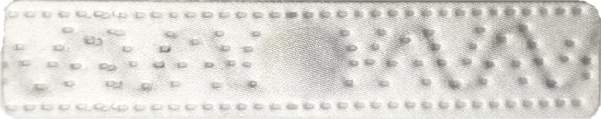 性 能 参 数性 能 参 数芯片：Monza R6P内存：EPC:128bits，User:32bits协议：ISO18000-6C(EPC Class 1 Gen 2)频率：865-928MHz使用年限：循环洗涤200次或3年，以先到为准故障率：0.1%（不包含正常使用中的变形、变色、弯曲）读距：6米以上（固定式读写器4W EIRP）物 理 参 数物 理 参 数尺寸：70mm*15mm*1.5mm重量：约0.5g材质：涤纶洗涤方式：水洗、干洗(全氯乙烯，碳氢化合物溶剂)抗化学药剂：耐洗涤过程中的酸碱等化学物质(洗涤剂、柔软剂、漂白剂(氧/氯)、强碱)存储温度：-40ºC—+120ºC耐高压脱水压力：80秒内可承受60kg/㎝² 压力耐热：水洗：100ºC-200分钟     烘干：180ºC-15分钟熨烫：210℃（60秒，熨烫时烫斗与产品之间有垫布隔离）安装方式：小布袋： 芯片放在小布袋内， 小布袋缝制在布草边缘；嵌入式安装： 放置在布草折边内；热压粘贴： 产品通过压烫机粘贴在附着织物表面(需额外购置压烫机，订购产品注明热压)；